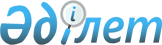 О внесении дополнений в приказ Министра по инвестициям и развитию Республики Казахстан от 24 апреля 2015 года № 484 "Об утверждении Правил государственной регистрации космических объектов и прав на них и формы регистра космических объектов"Приказ и.о. Министра по инвестициям и развитию Республики Казахстан от 26 июня 2015 года № 723. Зарегистрирован в Министерстве юстиции Республики Казахстан 14 августа 2015 года № 11889.
      Примечание РЦПИ! 

      Порядок введения в действие см.  п.4.
      В соответствии с подпунктами 11) и 14)  пункта 1 статьи 9 Закона Республики Казахстан от 6 января 2012 года "О космической деятельности" ПРИКАЗЫВАЮ:
      1. Внести в  приказ Министра по инвестициям и развитию Республики Казахстан от 24 апреля 2015 года № 484 "Об утверждении Правил государственной регистрации космических объектов и прав на них и формы регистра космических объектов" (зарегистрированный в Реестре государственной регистрации нормативных правовых актов за № 11382, опубликованный в информационно-правовой системе "Әділет" 9 июля 2015 года) следующие дополнения:
      в  Правилах государственной регистрации космических объектов и прав на них, утвержденных указанным приказом:
       пункт 9 изложить в новой редакции:
      "9. Государственная регистрация обременений прав, налагаемых государственными органами и иными уполномоченными лицами, и в других случаях, когда такие обременения прав устанавливаются не по волеизъявлению самого правообладателя производится немедленно с момента поступления соответствующего документа в уполномоченный орган.
      В тех случаях, когда права (обременения прав) возникают на основании сделки, удостоверенной в нотариальном порядке, регистрация осуществляется по заявлению любой стороны (участника) сделки с приложением копии документа, содержащего обременение права на космический объект (нотариально засвидетельствованная, в случае непредставления оригинала для сверки).
      При проведении операции, предусмотренной  статьей 61-4 Закона Республики Казахстан от 31 августа 1995 года "О банках и банковской деятельности в Республике Казахстан", для государственной регистрации изменения прав (обременения прав) на космический объект в уполномоченный орган представляются следующие документы:
      1) заявление по форме согласно приложению 2-1 к настоящим Правилам;
      2) нотариально засвидетельствованная копия договора об одновременной передаче активов и обязательств (с приложением передаточного акта или выписки из него);
      3) документ, подтверждающий уплату в бюджет суммы сбора за государственную регистрацию космического объекта и прав на него.";
       пункт 12 изложить в новой редакции:
      "12. Основаниями для отказа в государственной регистрации космического объекта и прав на него являются:
      1) представление заявителем неполного пакета документов, необходимых для государственной регистрации;
      2) представление заявителем документов, не соответствующих требованиям законодательства Республики Казахстан;
      3) наличие обременения прав на космический объект, ограничивающих или исключающих распоряжение космическим объектом;
      4) решение суда, вступившее в законную силу, ограничивающее или исключающее право распоряжения космическим объектом.
      Требование подпункта 3) части первой настоящего пункта не применяется при государственной регистрации космического объекта и прав на него в случае проведения операции, предусмотренной  статьей 61-4 Закона Республики Казахстан от 31 августа 1995 года "О банках и банковской деятельности в Республике Казахстан.".
      дополнить приложением 2-1 согласно  приложению к настоящему приказу.
      2. Аэрокосмическому комитету Министерства по инвестициям и развитию Республики Казахстан (Мусабаев Т.А.) обеспечить:
      1) государственную регистрацию настоящего приказа в Министерстве юстиции Республики Казахстан;
      2) в течение десяти календарных дней после государственной регистрации настоящего приказа в Министерстве юстиции Республики Казахстан направление его копии на официальное опубликование в периодических печатных изданиях и информационно-правовой системе "Әділет";
      3) размещение настоящего приказа на интернет-ресурсе Министерства по инвестициям и развитию Республики Казахстан и на интранет-портале государственных органов;
      4) в течении десяти рабочих дней после государственной регистрации настоящего приказа в Министерстве юстиции Республики Казахстан представление в Юридический департамент Министерства по инвестициям и развитию Республики Казахстан сведений об исполнении мероприятий, предусмотренных подпунктами 1), 2) и 3) пункта 2 настоящего приказа.
      3. Контроль за исполнением настоящего приказа возложить на курирующего вице-министра по инвестициям и развитию Республики Казахстан.
      4. Настоящий приказ вводится в действие по истечении двадцати одного календарного дня после дня его первого официального опубликования и действует до 31 декабря 2015 года.
      "СОГЛАСОВАН"
      Министр национальной экономики
      Республики Казахстан
      ____________________ Е. Досаев
      "__" _______________2015 года
      Форма             Заявление
о государственной регистрации изменения прав (обременения
прав) на космический объект
             Прошу зарегистрировать космический объект _____________________
      ____________________________________________________________________,
             (обозначение космического объекта и его общее назначение)
      принадлежащий _______________________________________________________
             (лицо, в интересах которого осуществляется государственная
             регистрация и место его регистрации)
      _____________________________________________________________________
      в Регистре космических объектов и право* _________________________ на
      него на основании ___________________________________________________
                            (наименование правоустановливающего документа)
            Дата и место проведения запуска (предполагаемого запуска)
      космического объекта: "___" _________________ _______________________
      _____________________________________________________________________
             Основные параметры орбиты: апогей, км _____ перигей, км _______
      угол наклона, град. ________________ период вращения, сек. __________
             Дополнительные сведения:_______________________________________
      _____________________________________________________________________
             К заявлению прилагаю следующие документы:______________________
      _____________________________________________________________________
      ____________________________________ ___________ ____________________
             (заявитель) (подпись) (Фамилия, имя, отчество (при наличии))
                                             М.П. "___" ___________ 20___ г.
                                                    (при наличии)
      Примечание: * заполняется для космического объекта, принадлежащего
      физическим и юридическим лицам Республики Казахстан
					© 2012. РГП на ПХВ «Институт законодательства и правовой информации Республики Казахстан» Министерства юстиции Республики Казахстан
				
Исполняющий обязанности
Министра по инвестициям и развитию
Республики Казахстан
А. РауПриложение
к приказу
исполняющего обязанности
Министра по инвестициям и
развитию Республики Казахстан
от 26 июня 2015 года № 723 
Приложение 2-1
к Правилам
государственной регистрации
космических объектов и прав
на них и формы регистра
космических объектов